DEKLARACJA UCZESTNICTWA W PROJEKCIE Ja ………………………..………………………………….(imię i nazwisko rodzica/opiekuna prawnego) oświadczam, iż moje 
dziecko/ podopieczny …………………………………………………………………………(imię i nazwisko dziecka) w ramach projektu „Nasza Szansa”, realizowanego w punkcie konsultacyjnym przy Stowarzyszeniu na rzecz Specjalnego Ośrodka Szkolno – Wychowawczego w Mrowli „Spełnione Marzenia” ze środków finansowych PFRON, od dnia 01.04.2021r. bierze udział w następujących formach wsparcia:X – oznacza terapię, w której aktualnie uczestniczy beneficjent w ramach projektu „Nasza Szansa”, realizowanego w punkcie konsultacyjnym w ramach Stowarzyszenia Spełnione Marzenia działającego na rzecz Specjalnego Ośrodka Szkolno – Wychowawczego w Mrowli, ze środków finansowych PFRONJednocześnie oświadczam, iż moje dziecko nie jest uczestnikiem zaznaczonych form terapii 
w ramach projektów, realizowanych przez inne ośrodki terapeutyczne ze środków finansowych PFRON.Mrowla, dn. 01.04.2021r. 					…………….…………………………………………………………podpis rodziców/opiekunów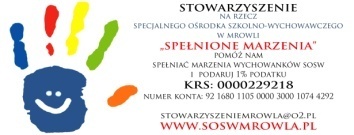 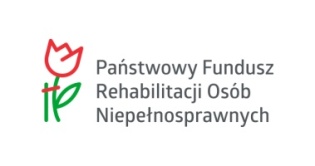 Zaznacz XRodzaj terapiiImię i nazwisko prowadzącegoTerapia rękimgr Małgorzata KrućkoAlternatywne formy komunikacyjne AACmgr Małgorzata DelmanowiczTerapia logopedycznamgr Dorota Mazur, mgr Renata KlocTerapia logorytmicznamgr Dorota Mazur, mgr Jadwiga Wojnar - GórskaTerapia dzieci z autyzmemmgr Jadwiga RuszałaRehabilitacjamgr Agata GoskaTerapia rozwijająca aktywność sportowąmgr Marcin Surowiec, mgr Arnold RóżańskiTerapia polisensorycznamgr Ilona Lis, mgr Iwona WojtakTerapia zajęciowamgr Anna Lis, mgr Beata BobraIndywidualna praca terapeutyczno - rewalidacyjnamgr Anna Lis, mgr Anna RóżańskaTerapia pedagogicznamgr Elżbieta Świder, mgr Katarzyna WelcTerapia kognitywnamgr Iwona WojtakTerapia sensoplastycznamgr Agnieszka Łoza-WoźniakChoreoterapiamgr Joanna PoradaArteterapiamgr Beata BobraTerapia z wykorzystaniem technologii komputerowejmgr Wanda MarekTerapia technikami relaksacyjnymimgr Anna NalepaMuzykoterapiimgr Bogdan Rygiel, mgr Krzysztof Dunin-MuglerGrupowe zajęcia metodą W. Sherbornemgr Agata Bąk, mgr Agnieszka Serafin